KlaunIzradi šešira i kravatu uz pomoć  kolaž papira kao što je prikazano na slikama.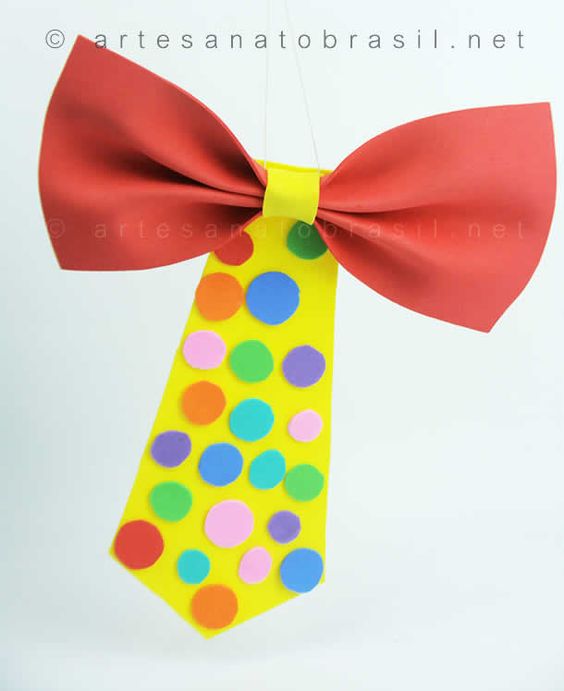 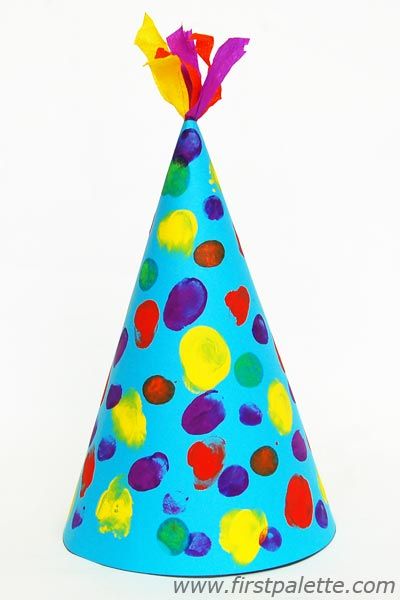 